   وزارة التعليــم العالـي والبحـث العلمـي    جامعة العربي بن مهيدي- أم البواقي-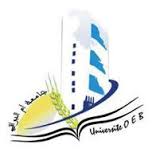 كلية الآداب واللغاتالقسم:  لغة انجليزيةالمستوى: سنة ثانية ماستر بطاقية توصيف مقياس: المقاولاتيةوصف لهيكل المادة أرصدة المادة: معامل المادة: عدد ساعات التدريس خلال السداسي:  120لغة المادة: اللغة العربيةمعلومات عضو هيئة التدريس المسؤول عن المادة:  الاسم واللقب: دالي سعيدةالمؤهل العلمي: ماجستير علوم اقتصاديةالتخصص: تحليل اقتصادي الوحدة التي تنتمي إليها المادة: وحدة التعليم   .الأساليب التعليمية: سنعتمد على التعلم التفاعلي من خلال المحاضرات، حضوريا وعن بعد(حصتين عند بعد تتبعهما حصة حضورية)، والعمل الجماعي، والعمل الفردي؛ حيث توازيا مع  كل محور من محاور المحاضرات نعرض مثالا من أرض الواقع تساعد على تعميق المكتسبات المعرفية، كما تقدم بعض واجبات يتم العمل عليها في فرق جماعية في بعض الأحيان،.طرق التقييم: يعتمد على الامتحان النهائي الجمهور المستهدف : هذا المقياس موجه الى طلبة السنة الثانية ماستر قسم لغة انجليزيةالمكتسبات القبلية: لأجل فهم هذا المقياس بشكل أفضل على الطالب ان تكون نظرة فاحصة واستشرافية حول مستقبل الوظائف التي توفرها شهادته الجامعية بتخصصه.تمحور المادة في الوحدة التعليمية:يعد هذا المقياس كحلقة مهمة في سلسلة المقاييس المبرمجة لتفعيل روح المقاولة بالطالب الجامعي، وحلقة الوصل بين الطالب وأجهزة مرافقة المقاول، وهو مقياس يساعد الطالب معرفة كيفية خلق وتوظيف الأفكار الإبداعية وتحويلها الى مشروع يصلح للتجسيد، وحتى السهر على دراسة كل جوانب تجسيد المشاريع المبتكرة.الأهداف البيداغوجية:من خلال هذا المقياس نهدف الى:يهدف المقياس الى تعريف الطالب بمختلف المفاهيم حول المقاولاتية روح المقاولاتية المقاول والمؤسسات الناشئة والصغيرة والمتوسطة، وكذا آليات تجسيد مشروع مبتكر.وصف المادة: المقاولاتية مقياس تنظري تطبيقي، يهتم بتوضيح مفهوم المقاولة وجذب انتباه الطلبة لها، كذلك يوضح ويعطي فكرة عن خطوات انشاء مشروع، وآليات وأجهزة مرافقة المشروع من الفكرة الى التطبيق. برنامج المادة:المحاضرة الافتتاحية: الإجابة عن السؤال (لم اختص تخصص الإنجليزية بمقياس المقاولاتية؟)المحاضرة الاولى: أساسيات حول المقاولاتيةنشأة ومفهوم المقاولاتية  الاتجاهات المفسرة للمقاولاتيةأشكال المقاولاتية مفاهيم أخرى مرتبطة بالمقاولاتية الدور الاقتصادي والاجتماعي الذي تلعبه المقاولاتية (المقاولاتية في كلية الآداب واللغات)المحاضرة الثانية: المقاول، الابداع والابتكار كمحاور للمقاولاتيةمفهوم المقاول، صفاته وأهميتهمفهوم الابداع والاتكار العوامل المساعدة على الابداع والابتكار المحاضرة الثالثة: دور التعليم المقاولاتي في بث روح المقاولاتية في الوسط الجامعي مفاهيم حول التعليم المقاولاتي الجامعة والتعليم المقاولاتي كمحرك للتنمية الاجتماعية والاقتصاديةالتعليم المقولاتي كمدخل لبث روح المقاولاتية لدى طلبة الجامعةالمحاضرة الرابعة: المرافقة المقاولاتية وأشكالهامفهوم المرافقة والارفاق أجهزة المرافقة المقاولاتية أنواع أجهزة دعم المشاريع المقاولاتية بالجزائر  المحاضرة الخامسة: مراحل انشاء مشروع مقاولاتي البحث عن الفكرة دراسة السوق وجمع المعلوماتالدراسة القانونية الدراسة المالية المحاضرة السادسة: مخطط الاعمال  تعريفةمكوناتهاعداد مخطط اعمال (عن مثال مقترح)الحجم الساعي الاجمالي  للسداسيالحجم الساعي للمحاضرات